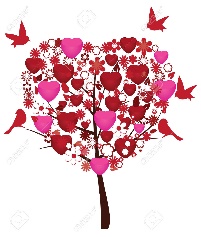 Sočuten sem, ko ______________________________________________________________________________________________________________________________________________________Sočuten sem, ko ______________________________________________________________________________________________________________________________________________________Sočuten sem, ko ______________________________________________________________________________________________________________________________________________________Sočuten sem, ko ______________________________________________________________________________________________________________________________________________________